BAR/Budget Approvers by FundFor program manager contact information, follow the instructions on the next pageOperating Budget Management SystemUsers in Roles by Fund Once logged into OBMS navigate to the Reports tab and select Personnel reports. The next available report is the User in Roles by Fund report. You would need to select a Chart of Accounts and this will populate the FUND field, which you will then select your fund. Then, click on view report.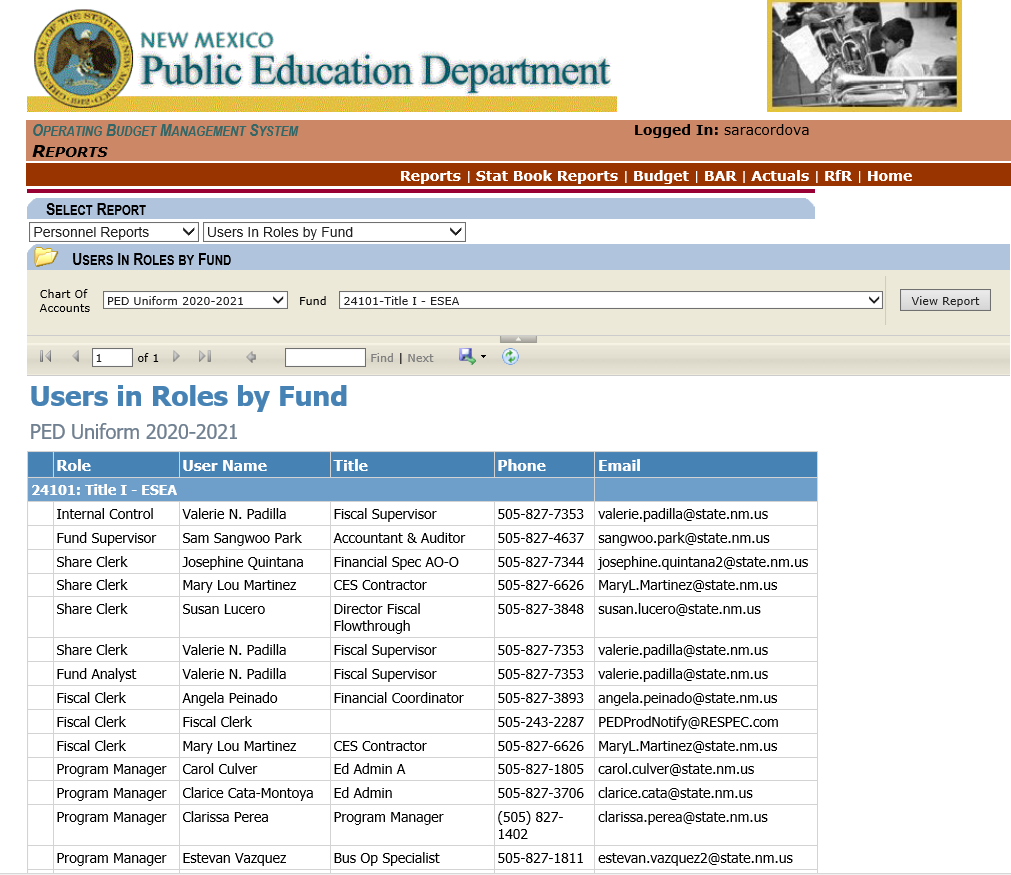 FundDescriptionProgram Manager ApprovalFinal Approval11000OperationalN/ASchool Budget Bureau12000TeacherageN/ASchool Budget Bureau13000Pupil TransportationTransportation BureauFiscal Grants Management Bureau14000Total Instructional Materials Sub-FundInstructional Materials BureauFiscal Grants Management Bureau15100Impact Aid OperationalN/ASchool Budget Bureau15200Local Revenue Operational N/ASchool Budget Bureau21000Food ServicesN/ASchool Budget Bureau22000AthleticsN/ASchool Budget Bureau23000Non-Instructional SupportN/ASchool Budget Bureau24xxxFederal Flow-through GrantsMultipleFiscal Grants Management Bureau25xxxFederal Direct GrantsN/ASchool Budget Bureau26xxxLocal GrantsN/ASchool Budget Bureau27xxxState Flow-through GrantsMultipleFiscal Grants Management Bureau28xxxState Direct GrantsN/ASchool Budget Bureau29xxxCombined State/Local GrantsN/ASchool Budget Bureau31100GO Bond BuildingN/ASchool Budget Bureau31120Teacherage Bond BuildingN/ASchool Budget Bureau31200Public School Capital OutlayCapital Outlay BureauFiscal Grants Management Bureau31300Special Capital Outlay-LocalN/ASchool Budget Bureau31400Special Capital Outlay-StateCapital Outlay BureauFiscal Grants Management Bureau31500Special Capital Outlay-FederalN/ASchool Budget Bureau31600Capital Improvements HB-33N/ASchool Budget Bureau31700Capital Improvements SB-9Capital Outlay BureauFiscal Grants Management Bureau31701Capital Improvements SB-9 LocalCapital Outlay BureauFiscal Grants Management Bureau31703SB-9 State Match CashCapital Outlay BureauFiscal Grants Management Bureau31800Energy Efficiency ActN/ASchool Budget Bureau31900Ed. Technology Equipment ActN/ASchool Budget Bureau32100Public School Cap. Outlay-20%N/ASchool Budget Bureau41000GO Debt ServicesN/ASchool Budget Bureau41200Teacherage Bond Debt ServicesN/ASchool Budget Bureau41800EE Bond Debt ServicesN/ASchool Budget Bureau42000Deferred Sick LeaveN/ASchool Budget Bureau43000ETN Debt ServicesN/ASchool Budget Bureau6xxxxEnterprise FundN/ASchool Budget Bureau